муниципальное бюджетное образовательное учреждение 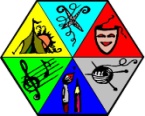 дополнительного образования «Центр творчества №3». Красноярск, ул. Щорса, 55 тел. 260-54-55 ИНН 2461022585  КПП 246101001WWW.центртворчества3.рф    E-mail: cdt3@mail.ru 25.06.2019г.Сведения об образовании педагогического состава2018-2019уч.г.Исполнитель Специалист по кадрам Игумнова О.В.,Тел. 260-54-55№Ф.И.О.должностьобразованиеУчебное заведениеКвалификация по дипломуСпециальность по диплому№ диплома и год окончания1Антоненко Вера СтепановнаПДОвысшееФГБОУВПО«СФУ» с отличиемУчитель начальных классовПедагогика и методика начального образованияВСА 071764010.04.20092Бабкина (Антоненко) Юлия ВалерьевнаПДОСреднее специальноеФГБОУСПО«Красноярский  колледж искусств»Артист, преподаватель руководитель эстрадного вокал. кол-ваМузыкальное искусство эстрады24 СПА  000100427.06.20113Банщикова Светлана АлександровнаПДОВысшее пед.ФГБОУВПО «КГПУ»Педагог по физической культуреФизическая культураВСГ 123440013.11.20074Болсуновский Николай МаксимовичдиректорВысшее пед.КГПИУчитель географиигеографияМВ № 39862026.06.19865Бондарчук Яна ВадимовнаПДОВысшее пед.ФГБОУВПО«СФУ»Учитель начальных классовПедагогика и методика начального образованияВСГ 30287910.04.20096Буймова (Пауль) Ольга ВикторовнаПДОСреднее специальноеПроф. переподготовкаАбаканское музыкальное училище«Центр повышения квалификации»Клубный работник, руководитель хореографического коллективаПедагогика дополнительного образованияПросветительная работаДополнительное образованиеЕТ № 33421125.12.198224240383754523.12.20167Быкова Галина ВикторовнаПедагог-организаторСреднее специальноеКрасноярский педагогический колледж № 1Учитель музыки, музыкальный руководительМузыкальное образование112424 108751728.06.20188Гречишникова (Слащёва) Юлия Александровна ПДОвысшееФГБОУВО«Красноярский гос. Институт искусств» бакалаврХореографическое искусство102424  228896729.06.2017 с отличием9Данилюк (Ситдикова) Дина РаисовнаПДОВысшее пед.ГБОУВПО«КГПУ»Учитель ИЗО и черченияИЗО и черчениеВСА 031733717.05.200710Додонова (Перевышина) Ульяна НиколаевнаПДОВысшее«КГХУ»Художник декоративно-прикладного искусстваХудожественная керамикаБВС 056300129.05.199911Ефимова Мария ВладимировнаПДОвысшееФГБОУВО«СФУ»бакалавр07.03.01 Архитектура102427 000234922.06.201712Жирнова Марина ВикторовнаПедагог-организаторВысшее пед.КГПУУчитель географии, экскурсовод-организаторГеография и экскурсоведениеЭВ № 49436513.12.199613Зуева Валентина ПетровнаПедагог-организаторСреднее специальноеКрасноярский краевой научно-учебный центр кадров культурыПреподаватель, Руководитель хор. коллективаШкола хореографииПП № 45880013.06.2000 14Ивановский Алексей ВладимировичПДОСреднее специальноеПроф. переподготовкаКГКОУСП «Красн. хореографический колледж»«Центр повышения квалификации»Артист ансамбляПедагогика дополнительного образованияХореографическое искусствоДополнительное образование24 СПА 000343101.07.201124240383754323.12.201615Ивлева Ольга ЮрьевнаПДОВысшее пед.ГОУ ВПО «КГПУ»Учитель музыкиМузыкальное образованиеВСГ 274354408.02.200816Ильина Надежда ВасильевнаПДОСреднее специальноеПроф. ПереподготовкаКрасноярское краевое культпросвет училище. «Центр повышения квалификацииКлубный работник, руководитель сам. хореографическогоколлективаПедагогика дополнительного образованияКультурно-просветительная работаДополнительное образованиеИТ № 35055718.06.198624240383754223.12.201617Исаева Лариса ИвановнаПДОВысшее пед.КГПИУчитель русского языка и литературыРусский язык и литератураТВ № 49164802.07.199018Казанкова (Шатрова) Жанна ВалерьевнаПДОСреднее специальноеАбаканское музыкальное училищеПреподаватель музыкальной школыТеория музыкиИТ № 59635324.06.198619Калининская (Шангина) Татьяна ВасильевнаПедагог-организаторВысшееПроф. ПереподготовкаСибирский технологический институт«Центр повышения квалификацииИнженер, химик-технологПедагогика дополнительного образованияТехнология резиныДополнительное образованиеЯ № 34678225.06.197324240383754223.12.201620Капран (Курносова) Олеся ВадимовнаПДО Среднее специальноеПроф. ПереподготовкаВысшее профессиональное  училище № 1ККИПК и ППРОПортной, вышивальщицаПедагогика общего и среднего образованияРукодельницаОбщее и среднее профессиональное образование112424 038746716.06.199724240393093830.01.201721Карунная Елена РомановнаПДОСреднееПрофессиональ-ноеКГБПОУ «Красноярское художественное училище (техникум) им. В.И. Иванова-Радкевича»Художник – живописец, преподавательЖивопись (по видам)112424  143989828.06.201622Колесникова Анастасия ГеннадьевнаПДОСреднееПрофессиональ-ноеКГБПОУ «Красноярский колледж искусств им. П.И. Сурикова»Дирижёр хора, преподавательХоровое дирижирование 112424  207057927.06.201823Колосов Андрей ВладиславовичконцертмейстерСреднее специальноеКрасноярское училище искусствПреподаватель, концертмейстерфортепианоМТ № 23269918.06.199124Курикалова ЕленаВладимировнаПДОвысшееФГБОУВПО КГАМ и ТДирижёр академического хорадирижированиеВСВ 073707412.06.200725Лаевская (Черноус) Анна ЛьвовнаПДОвысшееГБОУПО «Красноярский медицинский университет» психолог, клинический психолог, преподаватель психологииКлиническая психология102404  000193217.07.201526Лапонина (Дроздова)Екатерина АнатольевнаПДОВысшее пед.ФГБОУВПО «КГПУ»Учитель ИЗОИзобразительное искусствоВСГ 276184127.02.200927Мальцева Елена СергеевнаПДОвысшееФГБОУВО г.Улан-Удэ «Восточно -Сибирский гос. институт культуры»Степень БАКАЛАВРАХореографическое исполнительство100305  001610112.04.201628Мольгун Елена ИвановнаПДОвысшееНовосибирская государственная консерваторияСолист оркестраОркестровые инструментыЖВ-1 № 13101104.06.197929Новикова (Шурмель) Неонила Михайловна)концертмейстервысшееКрасноярская гос.Академия музыки и театраАртист камерного ансамбляИнструментальное исполнительствоДВС 069098520.05.200330Перияйнен Анна АлександровнаПДОВысшее пед.ФГБОУВПО«СФУ»Педагог-психологПедагогика и психологияКП № 4631720.03.201331Пухова Наталья ЮрьевнаЗам. директора по УВРВысшее пед.ГБОУВПО«КГПУ»Педагог-психологПедагогика и психологияВСА 017192324.06.200432Речка Олеся ЕвгеньевнаПДОВысшее пед.ФГБОУВПО«СФУ»Педагог-психологПедагогика и психология102424 024435621.03.201433Родина Наталья СергеевнаПДОВысшее ФГБОУВПО«СФУ»Диплом магистраАрхитектура102427  000045826.06.201834Рожков Евгений АнатольевичконцертмейстерСреднее специальноеКрасноярское училище искусствАртист оркестраИнструментальное исполнительствоСВ 214267821.06.200135Русина Ольга СергеевнаПДОвысшееФГБОУВПО КГАМ и Тс отличиемДирижёр академического хорадирижированиеОК № 0478319.05.201336Семёнова Татьяна НиколаевнаПДОвысшее«КГПУ»Учитель физики и информатикиФизика с дополнительной специальностью «Информатика»ДВС  106054621.06200137Суворов Павел ВитальевичПДОСреднее специальное Иркутское театральное училищеАктёр драматического театраАктёр драматического театраЕТ № 62925301.03.198638Толстихина Александра АлександровнаПДОвысшееФГБОУВПО«СФУ» с отличиемУчитель ИЗОИзобразительное искусствоОКА № 2694224.06.201339Ульянникова (Брюханова) Елена НиколаевнаПДОвысшееКрасноярская гос.Академия музыки и театраАртист камерного ансамбляИнструментальное исполнительствоДВС 060098520.05.200140Фиалковская Татьяна ВладимировнаПДОВысшееПроф. переподготовкаКрасноярский институт цветных металлов«Центр повышения квалификации»Инженер по автоматизацииПедагогика дополнительного образованияАвтоматизация металлургического производстваДополнительное образованиеУВ № 32127614.06.199124240383755923.12.201641Филипповская (Проскурина) Лариса ИвановнаПДОСреднее специальное Красноярское училище искусствПреподаватель по сольфеджиоТеория музыкиЯ-I № 00388517.06.197842Фомкина (Болсуновская) Екатерина НиколаевнаПедагог-организаторВысшееПроф. ПереподготовкаГОУ ВПО «СибГАУ им. М.Ф. Решетнёва»ККИПК и ППРОСтепень МАГИСТРАМенеджментаДошкольное образованиеМенеджментДошкольное образованиеАВМ 007297613.06.200724240574747512.04.201943Черезова (Булгакова) Алёна РавильевнаПДОСреднее специальное Красноярский техникум физической культурыПедагог по физкультуре и спортуФизическая культураСБ 273567826.06200144Чернева Анастасия ИгоревнаПедагог-психологВысшее пед.ГБОУВПО«КГПУ»Педагог-психологПедагогика и психологияВСГ 061129528.06.200645Черноусова Ирина НиколаевнаПДОвысшееФГБОУВПО «Алтайская государственная академия культуры и искусств»Художественный руководитель фольклорного коллектива, преподавательХудожественное народное творчествоВСГ 179270801.06.200746Шишкина Анастасия АлексеевнаПДОвысшееФГБОУВПО «Кемеровский государственный университет культуры и искусств»Художественный руководитель хореографического коллектива, преподавательХудожественное народное творчество104205  021642717.06.201447Яшметова Ариадна АнатольевнаПДОСреднее специальное КГОУСПО «Красноярский педагогический колледж № 2»Воспитатель детей дошкольного возрастаДошкольное образованиеАК 127600225.05.2007